Secondary Math 2		8.0 Homework	   	   Name: ________________________ Period: _______Interval Notation:Interval Notation is used as an alternative method of expressing inequalities. It represents all REAL numbers in a specified interval. The use of soft brackets ( or ) indicate that the endpoint is not included or that the interval is open. The use of hard brackets [ or ] indicate that the endpoint is included or that the interval is closed. We always list the endpoints of the interval in order of least to greatest. Since  is a concept and cannot actually be reached, you will always use a soft bracket on either  or Example:  would be expressed as  would be expressed as  would be expressed as  or  would be expressed as  *where the  stands for “union” (oftentimes we leave out the  and assume it to be implied, in which case Problem Sets: Fill in the missing portions of the table.Inequality or SetGraphInterval Notation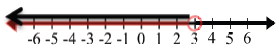 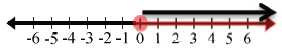 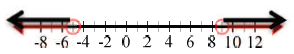 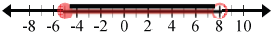  is all Real numbers